体检预约方法 2020年教工体检时间为2020年10月26日-2020年12月4日，离退教职工可以预约10月26日—11月6日，在职教职工可以预约11月9日—12月4日（法定节假日、双休日除外）参加体检，有两种方法可以预约。第一种预约方法：微哨预约，具体步骤如下：第1步：打开手机微哨，点击应用大厅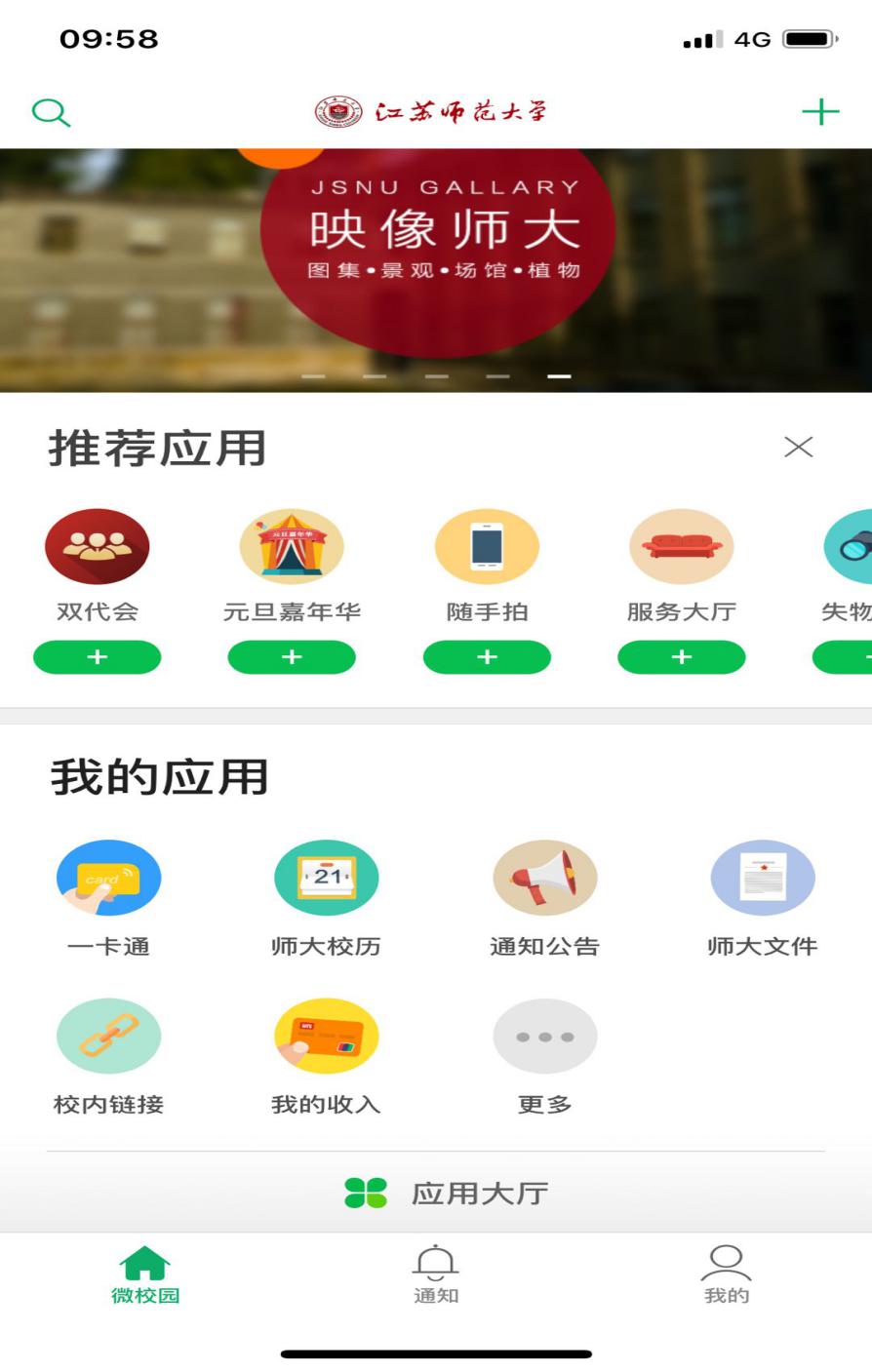 第2步：点击生活类，看到校医院，点击添加按钮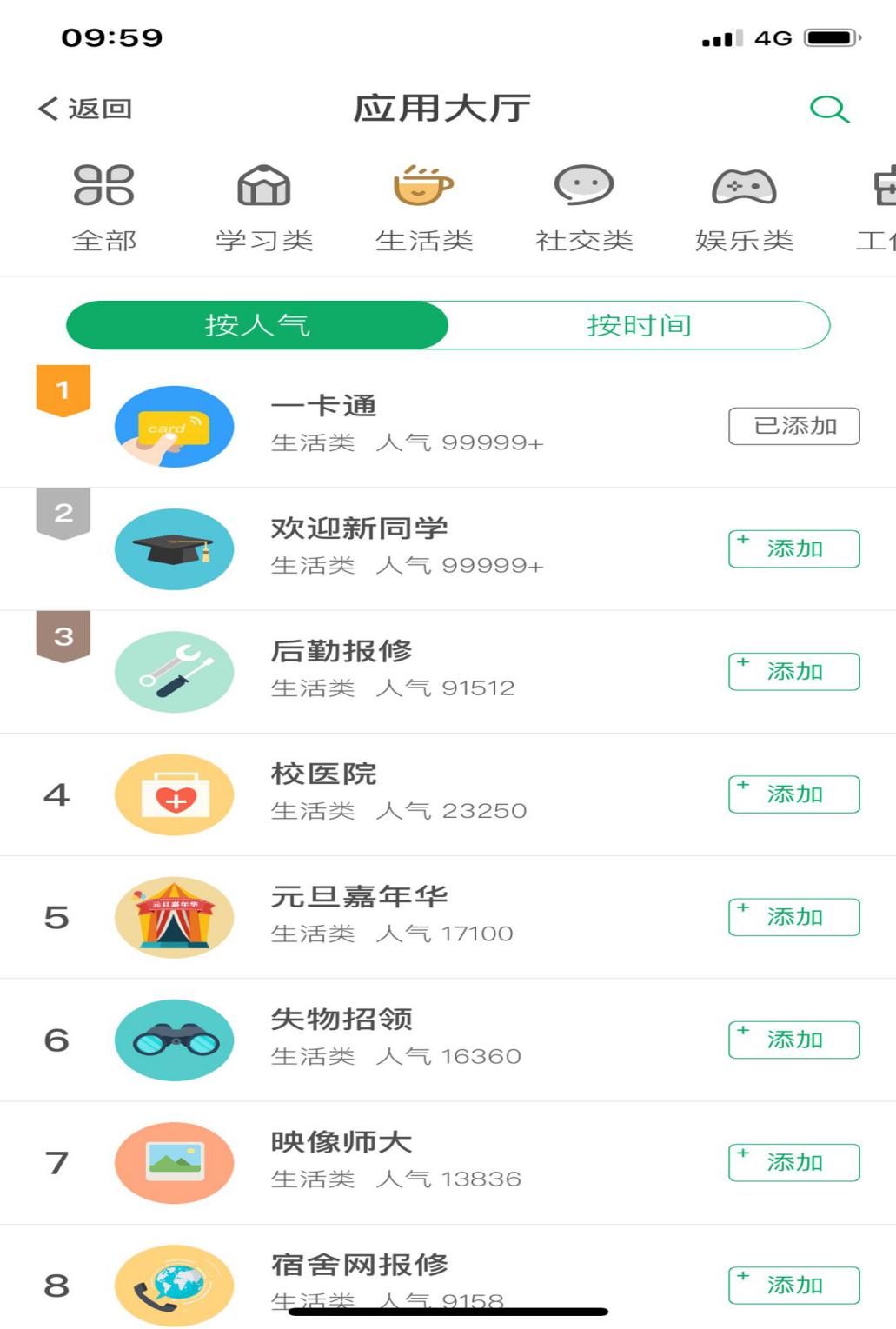 第3步：显示已添加后，返回至微哨首页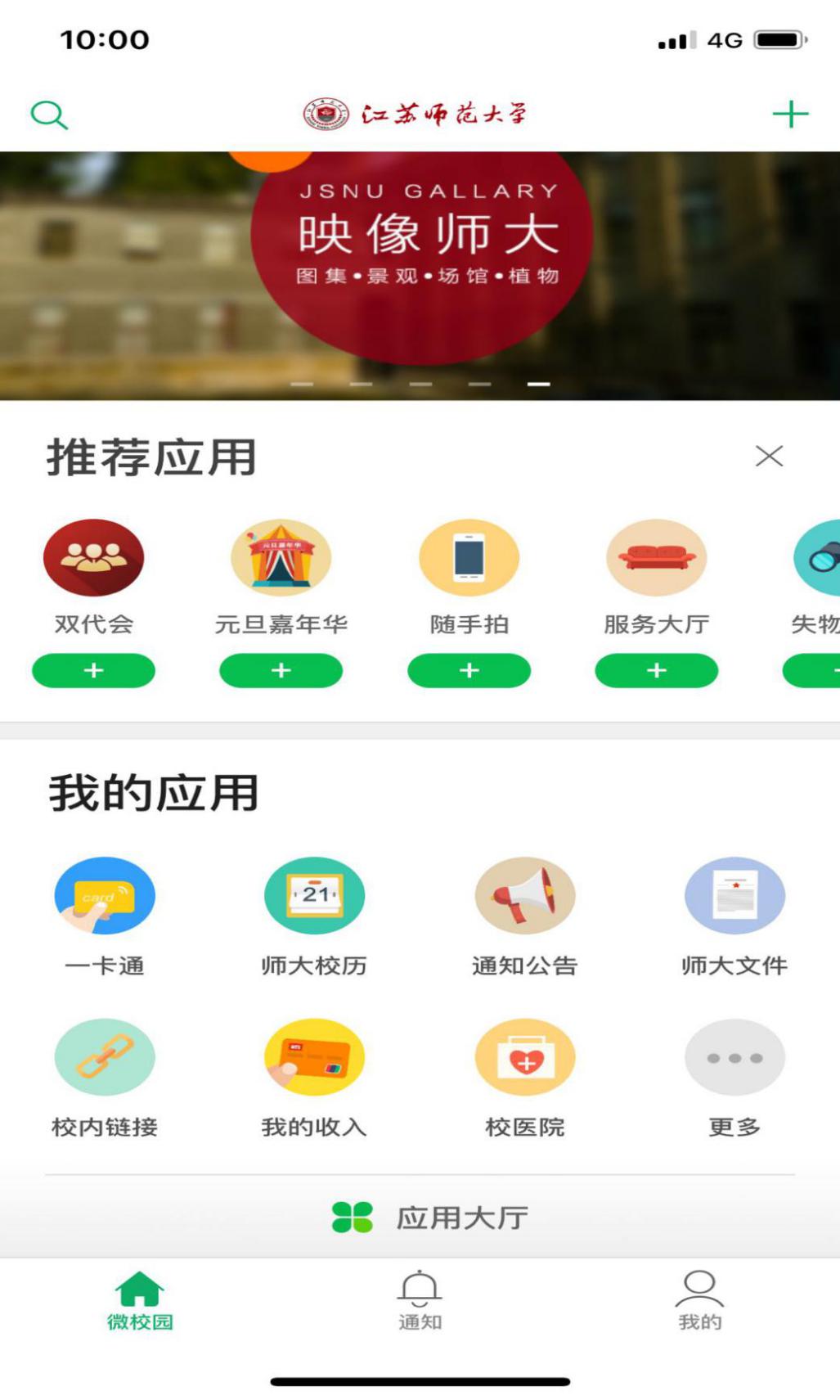 第4步：点击校医院，进入校医院首页，点击体检预约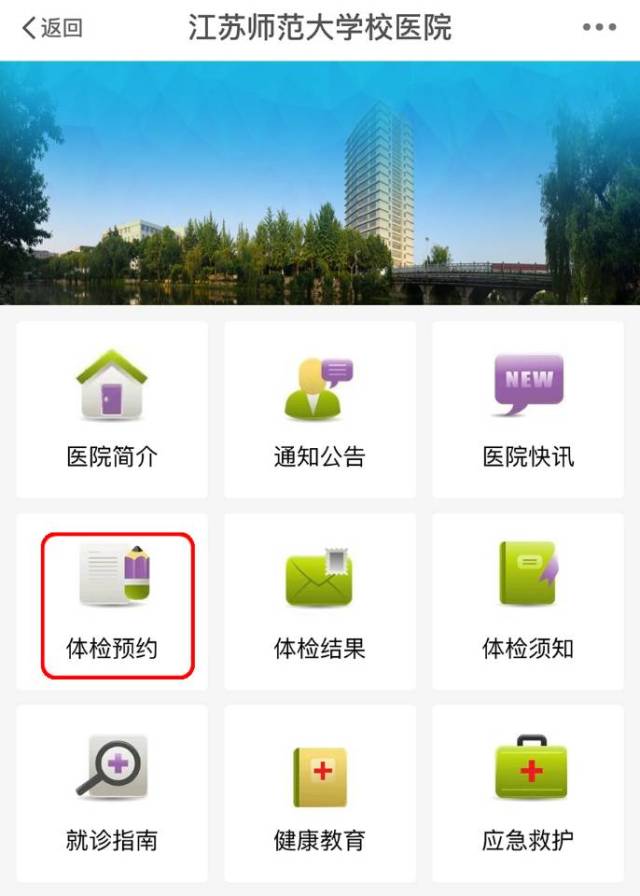 第5步：完善个人信息，点击保存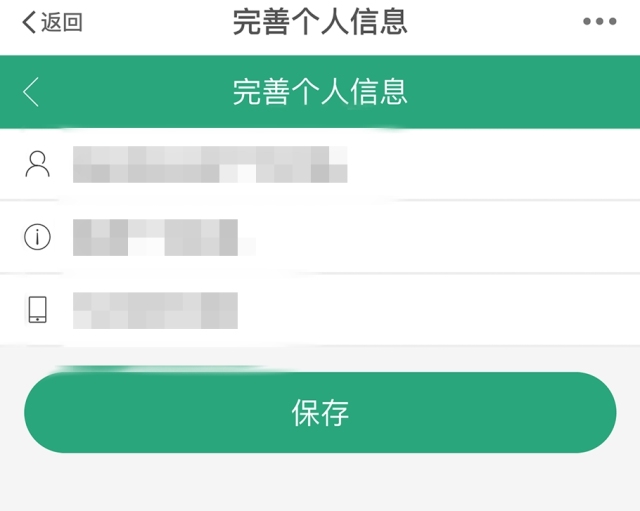 第6步：进入预约界面，选择预约时间段，提交后完成预约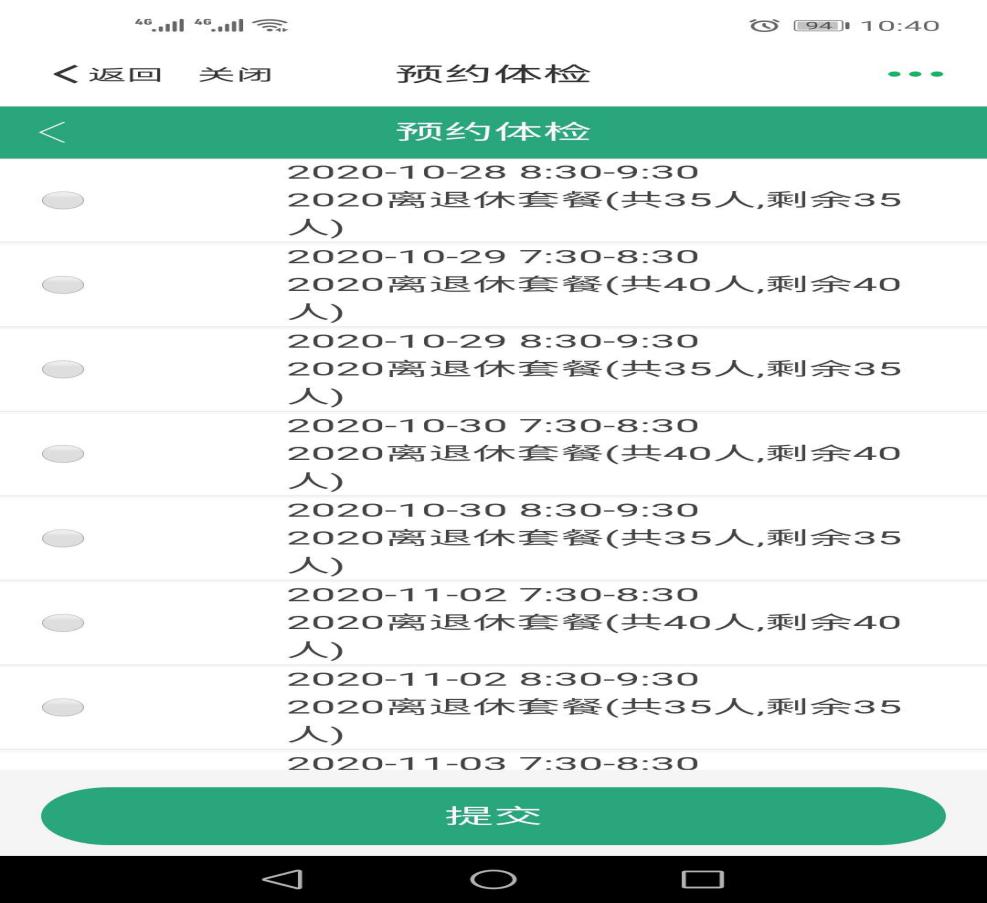 对部分没有安装微哨的老师，可以通过第二种方法预约，具体如下：点击链接地址：、http://tjyy.jsnu.edu.cn/jsnuhis/index.jsp2.选择学校，填写校园卡号、师大通行证密码即可登录至校医院首页如下图所示：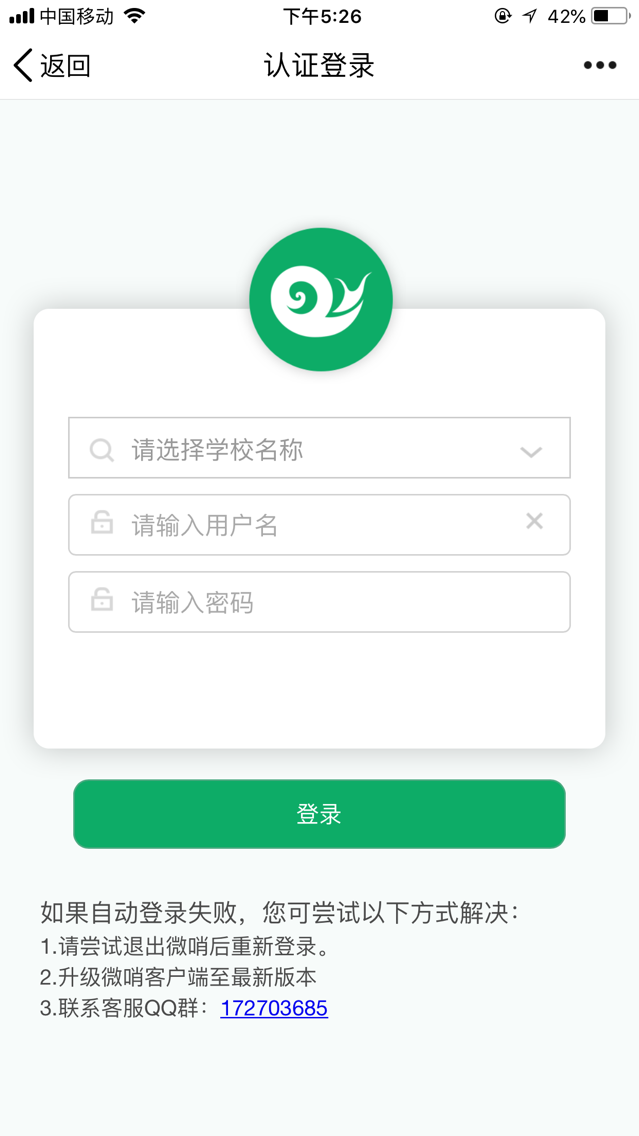 2.在打开页面中点击“体检预约”，如下图所示：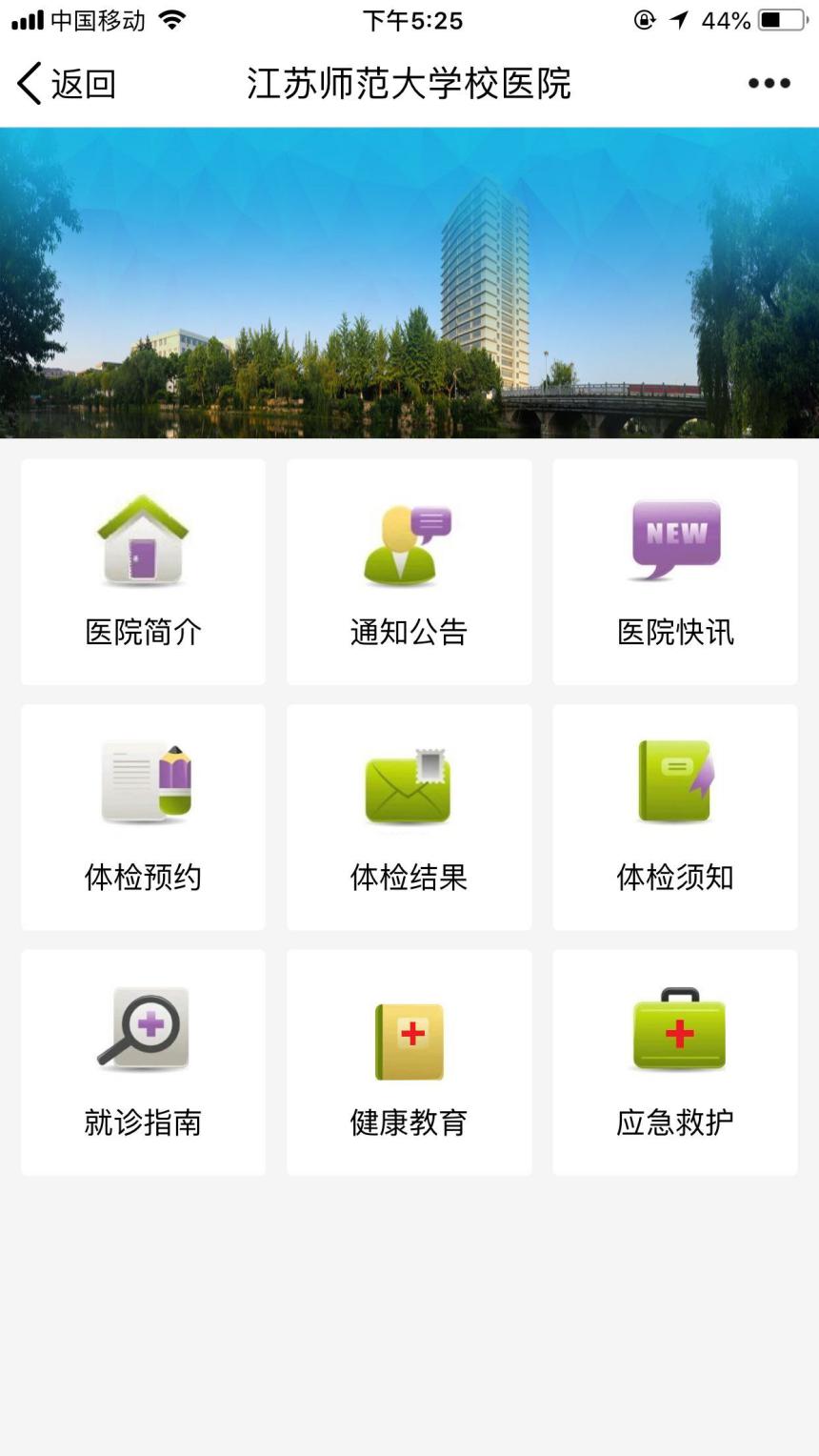 3.点击体检预约，完善个人信息后，选择预约体检时间段进行预约。